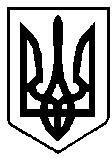  УКРАЇНАРІВНЕНСЬКА ОБЛАСТЬм. ВАРАШР О З П О Р Я Д Ж Е Н Н Яміського голови08 грудня   2021 року  	   	 	      	  	 № 304-рПро скликання шістнадцятої  сесії  Вараської міської ради восьмого  скликання Відповідно до статей 23, 24 Регламенту Вараської міської ради, затвердженого рішенням міської ради від 10.11. 2020 №5, керуючись пунктом 8 частини четвертої статті 42, частиною  четвертою статті 46 Закону України «Про місцеве самоврядування в Україні»: 1. Скликати шістнадцяту сесію Вараської міської ради восьмого скликання. 2. Провести пленарне засідання шістнадцятої сесії Вараської міської ради восьмого скликання 17 грудня 2021 року о 08 годині 30 хвилин у великій залі засідань Вараської міської ради (м.Вараш, м-н Незалежності, 1). 3. Довести до відома депутатів міської ради питання порядку денного  шістнадцятої сесії Вараської міської ради (додаток). 4. Запросити на пленарне засідання депутатів Вараської міської ради. 5. У зв'язку з ситуацією, що склалася в Україні з поширенням коронавірусу COVID-19, провести пленарне засідання з дотриманням вимог Постанови Кабінету Міністрів України від 09.12.2020 №1236, відповідно до встановленого рівня епідемічної небезпеки. 6. Учасникам засідання дотримуватись маскового режиму. 7. Забезпечити онлайн-трансляцію пленарного засідання шістнадцятої сесії Вараської міської ради на офіційному вебсайті Вараської міської ради. 8. Організацію виконання розпорядження покласти на секретаря Вараської міської ради Геннадія ДЕРЕВ’ЯНЧУКА. 9. Контроль за виконанням розпорядження залишаю за собою. Міський голова 	 	 	 	 	 	Олександр МЕНЗУЛ 